Raffle Tickets1 Ticket - $16 Tickets - $515 Tickets - $10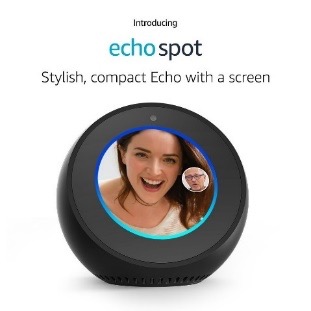 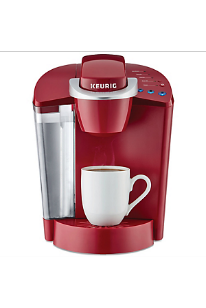 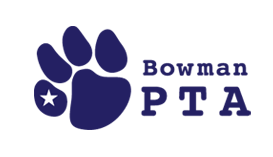      AMAZON ECHO SPOT        KEURIG MACHINE         BOWMAN SPIRIT GEAR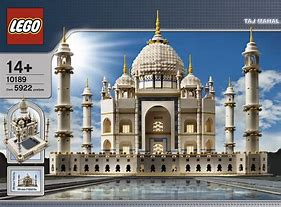 OR A CHANCE TO WIN THE GRAND PRIZE OF THE LEGO TAJ MAHAL AT THE END OF THE NIGHT!Raffle Tickets1 Ticket - $16 Tickets - $515 Tickets - $10     AMAZON ECHO SPOT        KEURIG MACHINE         BOWMAN SPIRIT GEAROR A CHANCE TO WIN THE GRAND PRIZE OF THE LEGO TAJ MAHAL AT THE END OF THE NIGHT!